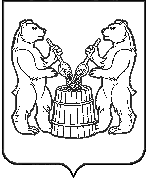 АДМИНИСТРАЦИЯ УСТЬЯНСКОГО МУНИЦИПАЛЬНОГО ОКРУГААРХАНГЕЛЬСКОЙ ОБЛАСТИПОСТАНОВЛЕНИЕ от  24  апреля 2024 года № 839р.п. ОктябрьскийО внесении изменений в постановление администрации Устьянского муниципального округа Архангельской области от 10 марта 2023 года № 389В соответствии с областным законом от 30 сентября 2011 года №326-24-ОЗ «Об организации и обеспечении отдыха, оздоровления и занятости детей», подпрограммой «Отдых детей в каникулярный период» муниципальной  программы «Развитие образования Устьянского муниципального округа», утвержденной  постановлением администрации Устьянского муниципального округа № 2691 от 10 ноября 2023 года, администрация Устьянского муниципального округаПОСТАНОВЛЯЕТ:Внести следующие изменения в постановление администрации Устьянского муниципального округа Архангельской области от 10 марта 2023 года № 389 «Об организации и обеспечении отдыха, оздоровления и занятости детей на территории Устьянского муниципального округа Архангельской области»:Состав межведомственной комиссии по обеспечению отдыха, оздоровления и занятости детей в каникулярный период на территории Устьянского муниципального округа Архангельской области (Приложение №2) изложить согласно приложению №1 к настоящему постановлению.Состав комиссии по приемке деятельности лагерей с дневным и круглосуточным пребыванием детей в каникулярный период, расположенных на территории Устьянского муниципального округа Архангельской области (Приложение №6) изложить согласно приложению №2 к настоящему постановлению.2. Постановление опубликовать в муниципальном вестнике «Устьяны» и разместить на официальном сайте администрации  Устьянского муниципального округа Архангельской области3. Настоящее постановление вступает в силу со дня его подписания.Исполняющий обязанностиглавы Устьянского муниципального округа                                             А.В. РядчинПРИЛОЖЕНИЕ  №1СОСТАВмежведомственной комиссии Устьянского муниципального округа Архангельской области по обеспечению отдыха, оздоровления и занятости детей в каникулярный период на территории Устьянского муниципального округа Архангельской областиСоболева Л.С.  - председатель комиссии, исполняющий обязанности начальника Управления образования администрации Устьянского муниципального округа Архангельской области.Хаванова И.В. – секретарь комиссии, главный  специалист отдела дошкольного, общего и дополнительного образования Управления образования администрации Устьянского муниципального округа.Рогачева Н.А. - начальник Вельского территориального отдела Управления Роспотребнадзора по Архангельской области, член комиссии (по согласованию).Янборисов С.П. – главный врач Государственного бюджетного учреждения здравоохранения Архангельской области «Устьянская центральная районная больница», член комиссии (по согласованию).Ипатова Н.Н. - заместитель председателя муниципальной комиссии по делам несовершеннолетних и защите их прав администрации Устьянского муниципального округа Архангельской области, член комиссии. Капустина Е.В.- заведующий отделом опеки и попечительства администрации Устьянского муниципального округа Архангельской, член комиссии.Черняева О.Н. – директор Государственного бюджетного специализированного учреждения Архангельской области для несовершеннолетних, нуждающихся в социальной реабилитации «Устьянский социально-реабилитационный центр для несовершеннолетних», член комиссии (по  согласованию).Черепанина Л.В. – руководитель кадрового центра по Устьянскому округу Государственного казённого учреждения Архангельской области «Архангельский областной центр занятости населения», член комиссии   (по согласованию). Никитина И.А. - начальник отдела Государственного казённого учреждения Архангельской области «Архангельский областной центр социальной защиты населения» «Отделение социальной защиты населения по Устьянскому округу», член комиссии (по согласованию).Акулова Н.Ф.  – депутат Собрания депутатов администрации Устьянского муниципального округа Архангельской области, член комиссии                  (по согласованию).Романова О.И. – председатель Устьянской районной организации Общероссийского профсоюза образования, член комиссии.Березина В.В. – главный специалист отдела дошкольного, общего и дополнительного образования Управления образования администрации Устьянского муниципального округа, член комиссии.Лютова А.В. – начальник Управления культуры, спорта, туризма и молодежи администрации Устьянского муниципального округа Архангельской области, член комиссии.Кошелев Я.Е. - заведующий отделом гражданской обороны и чрезвычайных ситуаций администрации Устьянского муниципального округа Архангельской области, член комиссии.Мореина М.П.- главный специалист по социальным вопросам администрации Устьянского муниципального округа Архангельской области.Астафьева О.В. –  начальник УУП и ПДН ОМВД России «Устьянский», член комиссии (по согласованию).Козлов И.А. – заместитель начальника ОНД и ПР Вельского и Устьянского районов, член комиссии (по согласованию). Кротов Н.Г. – директор муниципального бюджетного общеобразовательного учреждения «Устьянская средняя общеобразовательная школа», член комиссии (по согласованию).Дитятева Е.П. – руководитель  структурного подразделения «Устьянский детско-юношеский Центр» муниципального бюджетного общеобразовательного учреждения «Октябрьская средняя общеобразовательная школа № 2», член комиссии  (по согласованию).ПРИЛОЖЕНИЕ  №2СОСТАВ комиссии по приемке деятельности лагерей с дневным и круглосуточным пребыванием детей в каникулярный период, расположенных на территории Устьянского муниципального округа Архангельской областиФилимонова Н.С. - председатель комиссии, руководитель аппарата местной администрации Устьянского муниципального округа Архангельской области.Соболева Л.С. – заместитель председателя комиссии, исполняющий обязанности начальника Управления образования администрации Устьянского муниципального округа Архангельской области.Хаванова И.В. – секретарь комиссии, главный  специалист отдела дошкольного, общего и дополнительного образования Управления образования администрации Устьянского муниципального округа Архангельской области.Березина В.В. - главный специалист отдела дошкольного, общего и дополнительного образования Управления образования администрации Устьянского муниципального округа Архангельской области, член комиссии.Мишуков Д.Л. – заместитель начальника Управления образования администрации Устьянского муниципального округа по административно-хозяйственной деятельности, член комиссии.Ипатова Н.Н. - заместитель председателя МКДН и защите их прав администрации Устьянского муниципального округа Архангельской области, член комиссии. Кошелев Я.Е. - заведующий отделом гражданской обороны и чрезвычайных ситуаций администрации Устьянского муниципального округа Архангельской области, член комиссии.Астафьева О.В. –  начальник УУП и ПДН ОМВД России «Устьянский», член комиссии (по согласованию).Козлов И.А. – заместитель начальника ОНД и ПР Вельского и Устьянского районов, член комиссии (по согласованию). Константинова Г.В. – инспектор ОЛРР по Вельскому, Устьянскому, Шенкурскому, Коношскому и Виноградовскому районам Управления Росгвардии по Архангельской области майор полиции, член комиссии (по согласованию).Никитина И.А. - начальник отдела Государственного казённого учреждения Архангельской области «Архангельский областной центр социальной защиты населения» «Отделение социальной защиты населения по Устьянскому району», член комиссии (по согласованию). Пачина Юлия Борисовна – председатель Собрания депутатов Устьянского муниципального округа, член комиссии. Начальник (представитель) лагеря.      *  Примечание: члены комиссии правомочны осуществлять проверку деятельности лагерей  вне зависимости от количества человек.к постановлению администрации Устьянского муниципального округа Архангельской областиот 24 апреля 2024 года № 839к постановлению администрации Устьянского муниципального округа Архангельской областиот 24 апреля 2024 года № 839